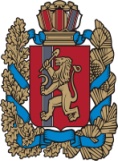 АДМИНИСТРАЦИЯ  МАНЗЕНСКОГО  СЕЛЬСОВЕТАБОГУЧАНСКОГО  РАЙОНА
КРАСНОЯРСКОГО  КРАЯПОСТАНОВЛЕНИЕ18.04.2023                                     п.Манзя                                      № 30-ПО  создании  патрульных, патрульно-маневренных, Маневренных  групп             В соответствии  с решением комиссии  КЧС и ПБ Богучанского  района  № 62/3-10 от 11.04.2023 года «О подготовке к пожароопасному  периоду 2023 года и защите  населенных пунктов  Богучанского района  от лесных и ландшафтных  пожаров», Уставом Манзенского сельсовета,  в целях  укрепления  противопожарной  защиты населенных  пунктов и  объектов  различных форм собственности на территории  Манзенского сельсовета Постановляю:1 . Создать  патрульную  группу  в     составе : 2. Создать патрульно-маневренную  группу  в составе:Создать     маневренную  группу  в составе  15 человек :Назначить старшим патрульно-маневренной группы  Степанова А.В.(начальник ПХС Манзенского участка)Включить  в  состав группы  1 ед. резервной  техники, принадлежащей  МПЧ -1  : ЗИЛ   43362  рег. номер А 973 РВ .           3. Патрульной группе  ежедневно  дважды  в день  в 9-00  и 16-00   производить  объезд  мест  массового  отдыха населения ( устье р.Манзя )         4. Ежесуточно (в 18:00)  предоставлять  информацию  дежурному ЕДДС МО  Богучанский район  о результатах  работы групп  за  прошедший день  и план   работ  на  следующие  сутки  тел. 212-37.         5. Контроль за  исполнением  данного  постановления  оставляю  за собой.        6. Постановление  вступает в силу  со дня  подписания.Глава  Манзенского   сельсовета                                                        Т.Т.Мацур №п/п                         Ф.И.О.Основное место работыКонтактный телефон1Безруких Михаил ИннокентьевичАдминистрация Манзенского сельсовета892357868692Мацур Татьяна  ТерентьевнаАдминистрация Манзенского сельсовета, Глава Манзенского сельсовета892333855723Мутовин Сергей ПетровичКГБУ Манзенское лесничество, лесник89538554320№п/п                         Ф.И.О.Основное место работыКонтактный телефон1Степанов  Александр  Викторович 1981Начальник  ПХС89233590225-руководитель группы2Безруких Николай НиколаевичПожарный  ДПК892334021533Осипов Александр СтепановичПожарный  ДПК892333309604Деревянных Вячеслав НикитичПожарный ДПК893332306305Безруких Сергей  ИннокентьевичКГБУ Манзенское лесничество, водитель892337586821Тимофеев Дмитрий ГеоргиевичКГАУ «ЛПЦ»892329836772Безруких  Степан   НиколаевичКГАУ «ЛПЦ»892329140563Беккер Иван  ВикторовичКГАУ «ЛПЦ»895043501464Лаптев  Петр ВладимировичКГАУ «ЛПЦ»892933458115Сорокин  Илья  ЮрьевичКГАУ «ЛПЦ»890489486276Безруких  Елена НиколаевнаАдминистрация Манзенского сельсовета892335901917Чебодаев Гавриил ВасильевичКГАУ «ЛПЦ»892329365458Шамарин  Игорь  НиколаевичКГАУ «ЛПЦ»892335767269Соловьев Геннадий  АнатольевичКГАУ «ЛПЦ»8950428415210Деревянных Наталья ВитальевнаАдминистрация Манзенского сельсовета8923295022311Шилова Тамара ПетровнаАдминистрация Манзенского сельсовета8923357334312Иванова Наталья ЮрьевнаАдминистрация Манзенского сельсовета8923332236213Давыдова Анна  КонстантиновнаАдминистрация Манзенского сельсовета982328992701415Крупин Виктор АлексеевичОт общественности89232854517